Colegio San Manuel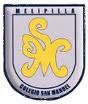 		Asignatura: Matemática 		Profesor: Carolina Bustamante Maldonado		Curso: 2° año básico GUÍA N°6 DE MATEMÁTICANOMBRE: ______________________________________________Fecha Entrega final: 12 junioTe invito a que veas este video del mineduchttps://www.youtube.com/watch?v=2TY5RXR6Mtg AprendoTV- Matemática 2°básico /Capítulo 2REALIZA LAS SIGUIENTES ACTIVIDADES:En texto estudianteDesarrolla las páginas 26-28-29-30-31Actividad complementaria en cuaderno: Cuenta los objetos de tu estuche y dibuja los que hay así también cuantos cubiertos hay en tu casa  ej. dibujas 1 tenedor y colocas el número que hay así sucesivamente  * enviar fotoEn texto “cuaderno de actividades”,Desarrollar  13, Pensando cómo calcular 14, Pensando cómo calcular 15, Pensando cómo calcular 16, Pensando cómo calcular 17, Resumen Pensando cómo calcular  * enviar foto 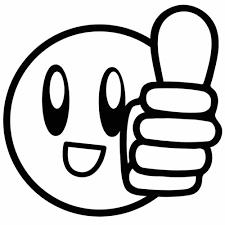 Éxito en tu trabajoOBJETIVOS DE APRENDIZAJE:Reconocer y representar números del 0 al 100HABILIDADES / DESTREZAS:Conocimiento de números 0 al 100Comprender la relación entre diferentes números.INDICACIONES GENERALES:-Pide ayuda a un adulto para realizar este trabajo.-Busca un lugar tranquilo y luminoso para disponerte a trabajar. -Emplea lápiz grafito y de colores si es necesario.-Una vez finalizada la guía archívala para mostrársela a tu profesora cuando se reinicien las clases y enviar imagen , foto  del trabajo realizado a correo :carobustamante.sanmanuel@gmail.comCon los siguientes datos: nombre alumno guía n° y curso	INDICACIONES GENERALES:-Pide ayuda a un adulto para realizar este trabajo.-Busca un lugar tranquilo y luminoso para disponerte a trabajar. -Emplea lápiz grafito y de colores si es necesario.-Una vez finalizada la guía archívala para mostrársela a tu profesora cuando se reinicien las clases y enviar imagen , foto  del trabajo realizado a correo :carobustamante.sanmanuel@gmail.comCon los siguientes datos: nombre alumno guía n° y curso	